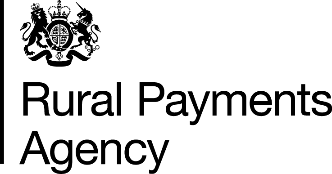 Application for Certificates of Free Sale for export Notes about this form Save a copy of this form to your computer, fill in all relevant parts, then email it to trader@rpa.gov.uk We will return incomplete forms for amendment, and your application will be delayed. Certificates can only be issued for products intended for human or animal internal consumption.We process (valid) applications in order of receipt, within 5 working days of receiving them. You should allow 10 working days from sending your application to receiving your certificate(s) back.Certificates can only be posted to a UK address. Data Protection For information on how we handle personal data go to GOV.UK and search Rural Payments Agency personal information charter.Part A – General detailsCompany nameCompany addressCompany postcode UK Postal address for certificate (If different from above)Company nameCompany addressCompany postcode Contact detailsNameTelephone number (including area code)Email addressPart B – Type(s) of certificate(s) requiredProducts for human consumption (non-alcohol)Note: You will need a Declaration of Origin (Dioxin) certificate for all non-alcohol exports to Argentina, Lebanon, Oman, Saudi Arabia and Sudan and for exports of milk and milk products to all countries. This is in addition to the Free Sale or Manufacture and Free Sale certificate.Products for human consumption (Alcohol)Products for animal consumptionPart C – Product details. Certificate of Free Sale (for all types)1. Name(s) of product(s) as you want them to appear on the certificate.2. All products will be listed on one certificate. If you want separate certificates for each product please select this box.3. Additional details required on certificate(s): for example, Producer details or Trader declaration.Note: If required then please choose a subject header from the drop-down box underneath. The free text box can then also be used to include comments/information that you wish to be present on your issue certificate(s).4. Consignee name and address5. Country of destination in full (Required)Part D – Product details. Certificate of Manufacture and Free Sale (only)1. Application for combined certificate of Manufacture and Free Sale.Please give details of consignment in appropriate column below.2. Additional details required on certificate(s): for example, Producer details or Trader declaration etc.Note: If required please choose a subject header from the drop-down box underneath. The free text box can also be used to include comments/information that you wish to be present on your issue certificate(s).3. Consignee name and address4. Country of destination in full (Required)Part E – Schedule of Analysis.  Animal Feed Manufacture and Free Sale onlyPart F – Other details1. Certificates are issued with a scanned signature. Please tick if you want an original signature.2. Please select language for certificate English SpanishPart G – Declaration and statement of indemnityDeclarationBy submitting this application you are declaring that the product is free from harmful levels of radioactive material, may be sold in the United Kingdom of Great Britain and Northern Ireland, and that all foodstuffs are fit for human consumption.You further declare that the products:• Do not contain nicotinamide with a daily dose in excess of 300mg;• Do not contain nicotinic acid with a daily dose in excess of 100mg;• Do not contain added tryptophan;• Do not contain added germanium;• Do not contain comphrey or chapparal;• Are not subject to the provisions of the Medicines Act 1968; andIn the case of health food supplements, do not contain vitamin A with a daily dose in excess of 800μgStatement of indemnityI undertake to:a) indemnify the Secretary of State for Environment, Food and Rural Affairs against any claims arising from the giving of Certificates of Free Sale, Certificates of Manufacture and Free Sale, Declaration of Origin Certificates, Certificates of Fitness for Human Consumption, Certificates of Compliance, Dioxin Certificates, Non Mammalian Certificates and all associated letters, howsoever caused;b) accept that the Secretary of State cannot verify that the assurances provided in this/these certificate(s) fully comply with the importing country’s requirements; andc) accept responsibility for the assurances provided in any certificate(s) issued as a result of this application.Name (BLOCK CAPITALS)Position in companyName of companyContact detailsRural Payments Agency, Room 151, Lancaster House, Hampshire Court, Newcastle Business Park,Newcastle upon Tyne, NE4 7YH. Telephone: 03300 416500. Email: Trader@rpa.gov.uk Type(s) of certificate(s) required:Numbers of copiesFree Sale Standard - Complete Part CManufacture and Free Sale (Non-alcohol) - Complete Part D Note: All non-alcohol exports to Nigeria require a Manufacture and Free Sale (Non-alcohol) certificate.Declaration of Origin (Dioxin) - only available with one of the above Complete Part C and/or D, as relevantType(s) of certificate(s) required: Numbers of copiesHuman Consumption (Alcohol only) - Complete Part CFree Sale Alcohol - Complete Part CType(s) of certificate(s) required: Numbers of copiesFree Sale - Complete Part CManufacture and Free Sale – Complete Parts C & ENote: A Schedule of Analysis must be included. One product per CertificateNon-Mammalian - Complete Part CNon-Animal - Complete Part CDioxin Free - Complete Part CMarks and numbers Number and description of packages Product details1. Schedule of analysis